Bydgoszcz dnia:……………….DEKLARACJA CZŁONKOWSKAProszę o przyjęcie mnie w poczet członków Stowarzyszenia Absolwentów i Sympatyków Wydziału Hodowli i Biologii Zwierząt SAS WHiBZ z siedzibą w Bydgoszczy.• Oświadczam, że znane mi są cele, zadania i działania Stowarzyszenia ujęte w jegoStatucie :(…)ROZDZIAŁ (II)CELE I SPOSOBY ICH REALIZACJI§7Celem Stowarzyszenia jest prowadzenie szeroko rozumianej działalności edukacyjnej i kulturalnej w zakresie inicjowania, wspierania, propagowania i pomocy w przedsięwzięciach w sferze naukowo edukacyjno-kulturalnej, w szczególności szerzenia wiedzy z dziedzin nauk rolniczych w tym zootechniki.§8Stowarzyszenie swoje cele realizuje poprzez:Wymianę wiedzy i doświadczenia miedzy jednostkami naukowymi oraz producentami poprzez organizacje wyjazdów, warsztatów i prelekcji ;Inicjowanie badań naukowych i pomoc w aplikowaniu o projekty badawcze na WHiBZ;Nawiązanie współpracy pomiędzy absolwentami zootechniki, a potencjonalnymi pracodawcami, co w efekcie pomoże w odnalezieniu się na rynku pracy tej grupie społecznej;Współpraca pomiędzy studentami, a potencjalnymi przedsiębiorcami/ hodowcami w celu zapewnienia miejsc do odbycia praktyk zawodowych zwiększających kompetencje i umiejętności zawodowe studentów WHiBZ po ukończeniu studiów;Organizowanie konferencji, seminariów, warsztatów naukowych oraz paneli dyskusyjnych; Organizowanie szkoleń i wykładów dla przedsiębiorców w tym producentów rolnych oraz studentów WHiBZ;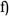 Organizowanie imprez kulturalnych ;Wydawanie książek, czasopism, broszur związanych z realizowaniem celów Stowarzyszenia;Fundowanie stypendiów dla wybitnych młodych zootechników w tym studentów i doktorantów;Udział w imprezach i targach krajowych oraz zagranicznych z zakresu nauk rolniczych.(…)Zobowiązuję się do ich przestrzegania i aktywnego uczestnictwa w działalności Stowarzyszenia oraz sumiennego wypełniania uchwał Władz i zapisów Statutu, a także dbania o dobre imię Stowarzyszenia.Jednocześnie wyrażam zgodę na przechowywanie i przetwarzanie moich danych osobowych przez Stowarzyszenie Absolwentów i Sympatyków Wydziału Hodowli i Biologii Zwierzał zgodnie z ustawa z dnia 29 sierpnia 1997 r. o ochronie danych osobowych/Dz.U. z 2002 r. Nr 101 poz. 926 z późn. zmian. / w celach związanych z działalnością statutowa Stowarzyszenia. Przysługuje mi prawo wglądu w te dane, ich poprawianie lub uzupełnianie.Wrażam zgodę na otrzymywanie informacji związanych z działalnością Stowarzyszenia SAS WHiBZ drogą mailową.Po zgłoszeniu Kandydat zobowiązany jest opłacić składkę członkowską w wysokości 50 zł na konto Stowarzyszenia SAS WHiBZ w terminie 14 dni.Pekao S.A.: 52 1240 3493 1111 0010 8867 6840……………………..dnia………..			…………………………							własnoręczny podpisAPLIKACJA CZŁONKOWSKAPani		Pan Imię…………………….…………………….……………………Nazwisko…………………………………….…………………….Data urodzenia……………………………………………………..Adres……………………………………………………………….	………………………………………………………………Telefon……………………………………………………………..Adres e-mail………………………………………………………..Typ członkostwa:Członek zwyczajny		Student	Członek wspierający (firma)Wypełniony formularz można przesłać w formie elektronicznej na adres: sas.whibz@pbs.edu.pl lub papierowej na adres: Stowarzyszenie SAS WHiBZ, ul Mazowiecka 28, 85-084 Bydgoszcz.